UtorakSat 3= PERPZaokruži onaj broj koji pokazuje koliko ima sličica.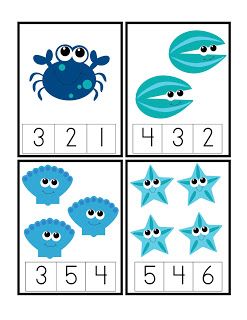 Sat 4= Priroda i društvoS članovima obitelji prošeći po parku/ mjestu/ livadi. Dobro pogledaj stabla, travu, cvijeće oko sebe. Što to leti po zraku?  Na kraju oboji onu sličicu koja  te najviše podsjećaju na prirodu u proljeće.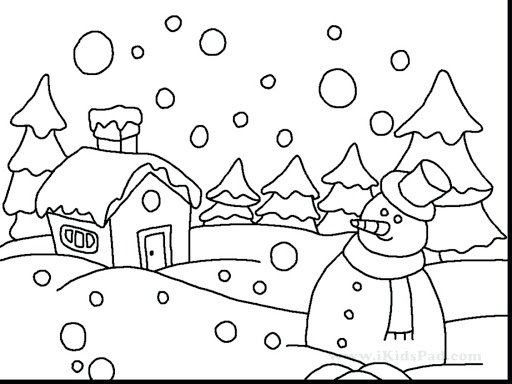 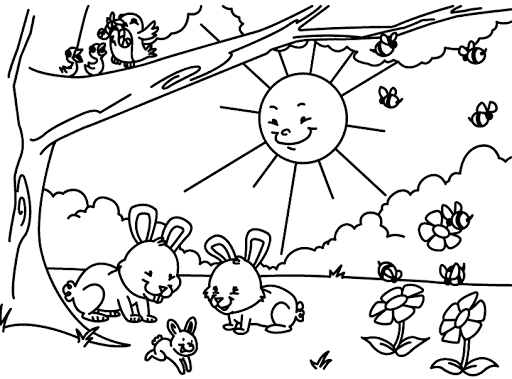 Sat 5= Hrvatski jezikNapiši slovo A prema zadanom uzorku.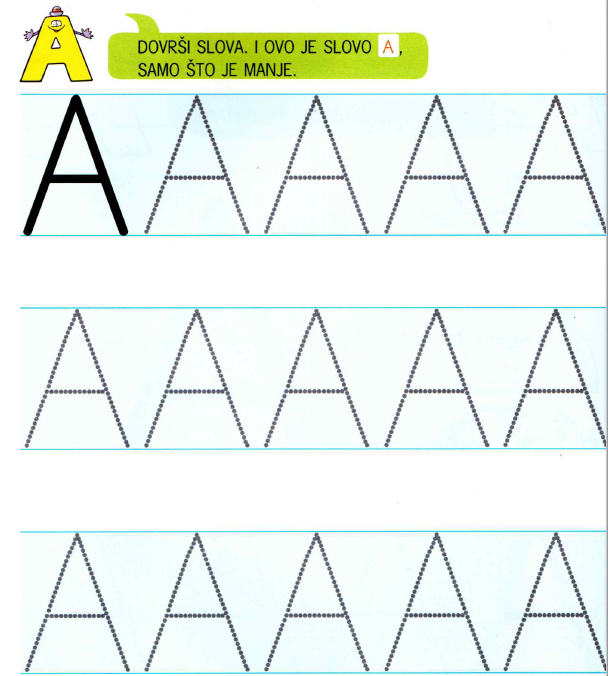 